ΠΕΡΙΛΗΨΗ ΠΡΟΣΚΛΗΣΗΣ ΤΗΣ ΑΝΑΠΤΥΞΙΑΚΗΣ ΧΑΛΚΙΔΙΚΗΣ Α.Ε. - ΑΝΑΠΤΥΞΙΑΚΗ ΑΝΩΝΥΜΗ ΕΤΑΙΡΕΙΑ ΟΤΑΓΙΑ ΥΠΟΒΟΛΗ ΠΡΟΤΑΣΕΩΝΣΤΟ ΤΟΠΙΚΟ ΠΡΟΓΡΑΜΜΑ ΑΓΡΟΤΙΚΗΣ ΑΝΑΠΤΥΞΗΣ (ΠΑΑ) 2014-2020Στα πλαίσια του Τοπικού Προγράμματος Νομού Χαλκιδικής «Στρατηγικές Τοπικής Ανάπτυξης με Πρωτοβουλία Τοπικών Κοινοτήτων» του ΠΑΑ 2014-2020, και ειδικότερα του ΜΕΤΡΟΥ 19: «ΤΟΠΙΚΗ ΑΝΑΠΤΥΞΗ ΜE ΠΡΩΤΟΒΟΥΛΙΑ ΤΟΠΙΚΩΝ ΚΟΙΝΟΤΗΤΩΝ (CLLD) – LEADER» ΠΑΑ 2014 -2020 - ΥΠΟΜΕΤΡΟ 19.2: «Στήριξη υλοποίησης δράσεων των στρατηγικών τοπικής ανάπτυξης με πρωτοβουλία τοπικών κοινοτήτων (CLLD/LEADER)», καλούνται οι ενδιαφερόμενοι (υποψήφιοι δικαιούχοι) να υποβάλλουν τις προτάσεις τους για έργα ιδιωτικού χαρακτήρα.Οι δράσεις εφαρμόζονται σε όλη την περιοχή εφαρμογής του τοπικού προγράμματος, που είναι το σύνολο του Νομού Χαλκιδικής (πλην της χερσονήσου του Άθωνα), ενώ η συγχρηματοδοτούμενη δημόσια δαπάνη (Εθνικοί πόροι & ΕΓΤΑΑ), που διατίθεται για την ένταξη πράξεων με την παρούσα πρόσκληση, ανέρχεται ενδεικτικά σε 4.530.000,00 €. Οι υποδράσεις που δύναται να υλοποιηθούν, μέσω της τοπικής στρατηγικής, όσον αφορά σε ιδιωτικού χαρακτήρα παρεμβάσεις είναι οι ακόλουθες:* ενδεικτικός συνολικός προϋπολογισμός, με υπολογισμό του μέσου όρου των διαθέσιμων ποσοστών επιχορήγησηςΑναλυτικότερα, σύμφωνα με το εγκεκριμένο Τοπικό Πρόγραμμα, οι υποδράσεις ενδεικτικά περιλαμβάνουν τα εξής:19.2.1.1: Μεταφορά γνώσεων & ενημέρωσης στο γεωργικό και το δασικό τομέαΣτην υπο-δράση μπορούν να ενταχθούν ενέργειες απόκτησης επαγγελματικών δεξιοτήτων, συμπεριλαμβανομένων των σεμιναρίων επιμόρφωσης, εργαστηρίων και ατομικής καθοδήγησης, δραστηριότητες επίδειξης και δράσεις ενημέρωσης. Η θεματολογία των δράσεων ενημέρωσης, και απόκτησης επαγγελματικών δεξιοτήτων μπορεί να περιλαμβάνει ενδεικτικά: νέες καλλιέργειες, νέες καλλιεργητικές μέθοδοι και τρόποι/συστήματα παραγωγής, καθώς και ότι άλλο συνδέεται και ωφελεί το γεωργικό  κλάδο της παραγωγής.Οι ωφελούμενοι πρέπει να δραστηριοποιούνται στον γεωργικό τομέα.19.2.2.2: Ενίσχυση επενδύσεων στην μεταποίηση, εμπορία και / ή ανάπτυξη γεωργικών προϊόντων με αποτέλεσμα ΜΗ ΓΕΩΡΓΙΚΟ προϊόν για την εξυπηρέτηση ειδικών στόχων της τοπικής στρατηγικήςΜε την υπο-δράση ενισχύεται η ίδρυση, ο εκσυγχρονισμός, η επέκταση και η μετεγκατάσταση, μονάδων παραγωγής, αποθήκευσης και εμπορίας, οι οποίες δραστηριοποιούνται στην μεταποίηση προϊόντων του Παραρτήματος Ι της Συνθήκης και χρησιμοποιούν τα προϊόντα αυτά σαν πρώτη ύλη για την περαιτέρω μεταποίησή τους, έτσι ώστε το εξαγόμενο προϊόν να είναι ΜΗ ΓΕΩΡΓΙΚΟ.Η επιλέξιμοι τομείς είναι :ΖυθοποιίαΕπεξεργασία προϊόντων κυψέλης ( γύρη, πρόπολη, βασιλικός πολτός και λοιπά προϊόντα)Μονάδες παραγωγής αιθέριων ελαίωνΜονάδες πυρηνελαιουργείωνΜονάδες παραγωγής αποσταγμάτων από οπωρηκευτικά ή αμπελοοϊνικής προέλευσηςΜονάδες μεταποίησης γεωργικών προϊόντων για την παραγωγή προϊόντων κοσμετολογίας και διατροφήςΜονάδες επεξεργασίας βάμβακος και λοιπών κλωστικών ινών (όπως κλωστική κάνναβης, λινάρι)19.2.2.3: Ενίσχυση επενδύσεων στον τομέα του τουρισμού με σκοπό την εξυπηρέτηση ειδικών στόχων της τοπικής στρατηγικήςΜε την υπο-δράση ενισχύεται η ίδρυση, ο εκσυγχρονισμός και η επέκταση επιχειρήσεων που δραστηριοποιούνται στους τομείς της διανυκτέρευσης, της εστίασης και των εναλλακτικών μορφών τουρισμού.Η εξειδίκευση της υπο-δράσης έγκειται στο γεγονός ότι ενισχύει αποκλειστικά επενδύσεις των ανωτέρω κλάδων, οι οποίες είτε: πραγματοποιούνται από νέους έως 35 ετών, είτεπραγματοποιούνται από γυναίκες, είτεενσωματώνουν την καινοτομία στην παραγωγική τους διαδικασία, παράγουν καινοτόμο προϊόν ή αναπτύσσουν καινοτόμες ενέργειες. 19.2.2.4: Ενίσχυση επενδύσεων στους τομείς της βιοτεχνίας, χειροτεχνίας, παραγωγής ειδών μετά την 1η μεταποίηση, και του εμπορίου με σκοπό την εξυπηρέτηση ειδικών στόχων της τοπικής στρατηγικήςΜε την υπο-δράση ενισχύεται η ίδρυση, ο εκσυγχρονισμός και η επέκταση επιχειρήσεων στους τομείς της βιοτεχνίας – χειροτεχνίας, παραγωγής ειδών μετά την 1η μεταποίηση, και του εμπορίου. Η εξειδίκευση της υπο-δράσης έγκειται στο γεγονός ότι ενισχύει αποκλειστικά επιχειρήσεις των ανωτέρω κλάδων, οι οποίες είτε: πραγματοποιούνται από νέους έως 35 ετών, είτεπραγματοποιούνται από γυναίκες, είτεενσωματώνουν την καινοτομία στην παραγωγική τους διαδικασία, παράγουν καινοτόμο προϊόν ή αναπτύσσουν καινοτόμες ενέργειες. 19.2.2.5: Ενίσχυση  επενδύσεων παροχής υπηρεσιών για την εξυπηρέτηση του αγροτικού πληθυσμού (παιδικοί σταθμοί, χώροι αθλητισμού, πολιτιστικά κέντρα κλπ)  με σκοπό την εξυπηρέτηση ειδικών στόχων της τοπικής στρατηγικήςΟι επενδύσεις της υποδράσης αναμένεται να βελτιώσουν την παροχή υπηρεσιών για την εξυπηρέτηση του αγροτικού πληθυσμού και να συμβάλουν στην βελτίωση της ποιότητας ζωής στην περιοχή παρέμβασης.Η εξειδίκευση της υπο-δράσης έγκειται στο γεγονός ότι ενισχύει επιχειρήσεις, οι οποίες αποκλειστικά είτε: πραγματοποιούνται από νέους έως 35 ετών, είτεπραγματοποιούνται από γυναίκες19.2.3.1: Οριζόντια εφαρμογή  μεταποίησης, εμπορίας και / ή ανάπτυξης γεωργικών προϊόντων με αποτέλεσμα ΓΕΩΡΓΙΚΟ προϊόν με σκοπό την εξυπηρέτηση των στόχων της τοπικής στρατηγικήςΜε την υπο-δράση ενισχύεται η ίδρυση, ο εκσυγχρονισμός και η επέκταση μονάδων παραγωγής, αποθήκευσης και εμπορίας γεωργικών προϊόντων με αποτέλεσμα ΓΕΩΡΓΙΚΟ προϊόν, με έμφαση στην τήρηση των προδιαγραφών υγιεινής, της εργασιακής ασφάλειας, αλλά και στην αξιοποίηση της πρωτογενούς παραγωγής των βιολογικών προϊόντων και των προϊόντων ποιότητας. 19.2.3.3: Οριζόντια εφαρμογή ενίσχυσης επενδύσεων στον τομέα του τουρισμού με σκοπό την εξυπηρέτηση των στόχων της τοπικής στρατηγικήςΜε την υπο-δράση ενισχύεται η ίδρυση, ο εκσυγχρονισμός και η επέκταση επιχειρήσεων που δραστηριοποιούνται στους τομείς της διανυκτέρευσης, της εστίασης και των εναλλακτικών μορφών τουρισμού.19.2.3.4: Οριζόντια εφαρμογή ενίσχυσης  επενδύσεων στους τομείς της βιοτεχνίας, χειροτεχνίας, παραγωγής ειδών μετά την 1η  μεταποίηση, και του εμπορίου με σκοπό την εξυπηρέτηση των στόχων του τοπικής στρατηγικήςΜε την υπο-δράση ενισχύεται η ίδρυση, ο εκσυγχρονισμός και η επέκταση επιχειρήσεων στους τομείς της βιοτεχνίας – χειροτεχνίας, παραγωγής ειδών μετά την 1η μεταποίηση, και του εμπορίου. 19.2.3.5: Οριζόντια εφαρμογή ενίσχυσης  επενδύσεων παροχής υπηρεσιών για την εξυπηρέτηση του αγροτικού πληθυσμού (παιδικοί σταθμοί, χώροι αθλητισμού, πολιτιστικά κέντρα κλπ)  με σκοπό την εξυπηρέτηση των στόχων του τοπικής στρατηγικήςΟι επενδύσεις της υποδράσης αναμένεται να βελτιώσουν την παροχή υπηρεσιών για την εξυπηρέτηση του αγροτικού πληθυσμού και να συμβάλουν στην βελτίωση της ποιότητας ζωής στην περιοχή παρέμβασης.19.2.7.3: Συνεργασία μεταξύ μικρών επιχειρήσεων για διοργάνωση κοινών μεθόδων εργασίας και την κοινή χρήση εγκαταστάσεων και πόρων καθώς και για την ανάπτυξη και /ή την εμπορία τουριστικών υπηρεσιών, που συνδέονται με τον αγροτουρισμόΗ υπο-δράση αφορά στην ενίσχυση της συνεργασίας μεταξύ επιχειρήσεων για διοργάνωση κοινών μεθόδων εργασίας και την κοινή χρήση εγκαταστάσεων και πόρων καθώς και για την ανάπτυξη και /ή την εμπορία τουριστικών υπηρεσιών, που συνδέονται με τον αγροτουρισμό. Οι επιχειρήσεις αυτές θα πρέπει να δραστηριοποιούνται στους τομείς καταλυμάτων, εστίασης, αναψυχής, εμπορίου, παροχής υπηρεσιών, εναλλακτικών μορφών τουρισμού, στη μεταποίηση αγροτικών προϊόντων με αποτέλεσμα ΜΗ ΓΕΩΡΓΙΚΟ προϊόν, καθώς και στην εμπορία στον τομέα αγροδιατροφής για μη γεωργικά προϊόντα. 19.2.7.7: Οριζόντια και κάθετη συνεργασία μεταξύ φορέων της αλυσίδας εφοδιασμού για τη δημιουργία, την ανάπτυξη και την προώθηση βραχέων αλυσίδων και τοπικών αγορώνΗ υπο-δράση ενισχύει την οριζόντια και κάθετη συνεργασία μεταξύ φορέων της αλυσίδας εφοδιασμού για τη δημιουργία, την ανάπτυξη και την προώθηση βραχέων αλυσίδων και τοπικών αγορών, οι οποίοι αλληλοεπιδρούν με στόχο την ανάδειξη προϊόντων. Οι επιχειρήσεις αυτές, θα πρέπει να δραστηριοποιούνται στους τομείς των αγροεφοδίων, της μεταποίησης, του εμπορίου και των σημείων πώλησης. Δικαιούχοι για όλες τις υποδράσεις μπορεί να είναι: Πολύ μικρές και μικρές επιχειρήσεις κατά την έννοια της σύστασης 2003/361/ΕΚ της ΕπιτροπήςΗ ένταση ενίσχυσης και οι εφαρμοζόμενοι κανονισμοί , είναι:Για την υποδράση 19.2.1.1.:   100% (Κανονισμός (ΕΕ) 1305/2013, άρθρο 14) Για την υποδράση 19.2.2.2 :   50%    (Κανονισμός (ΕΕ) 1407/2013)Για τις υποδράσεις 19.2.2.3, 19.2.2.4., και 19.2.2.5. : 65%    (Κανονισμός (ΕΕ) 1407/2013)Για την υποδράση 19.2.3.1:   50%  (Κανονισμός (ΕΕ) 1305/2013, παράρτημα ΙΙ)Για τις υποδράσεις 19.2.3.3, 19.2.3.4 και 19.2.3.5: Για τις Μη εισηγμένες ΜΜΕ, που λειτουργούν έως 5 έτη χωρίς διανομή κερδών   :            65% (Κανονισμός (ΕΕ) 651/2014, άρθρο 22)Για όλες τις υπόλοιπες          55% (Κανονισμός (ΕΕ) 651/2014, άρθρο 14)Για τις υποδράσεις 19.2.7.3 και 19.2.7.7. :        65% (Κανονισμός (ΕΕ) 1407/2013)Η αίτηση στήριξης υποβάλλεται ηλεκτρονικά στο ΠΣΚΕ και σε φυσικό φάκελο στην ΟΤΔ. Η υποβολή της αίτησης στήριξης, ηλεκτρονικά μέσω της ιστοσελίδας Πληροφορικού Συστήματος Κρατικών Ενισχύσεων (ΠΣΚΕ) (www.ependyseis.gr) προϋποθέτει να έχει προηγηθεί διαδικασία απόκτησης προσωπικών κωδικών πρόσβασης από τον/ την  δυνητικό δικαιούχο.Ημερομηνία έναρξης ηλεκτρονικής υποβολής πρότασης :  07/03/2019, ώρα: 13.00Ημερομηνία λήξης ηλεκτρονικής υποβολής πρότασης :     20/05/2019, ώρα: 15.00Μετά την ηλεκτρονική υποβολή  στο ΠΣΚΕ , οι δυνητικοί δικαιούχοι οφείλουν εντός προθεσμίας 5 εργασίμων ημερών και έως ώρα 14.00, να υποβάλλουν (ή να αποστείλουν με ταχυδρομείο ή ταχυμεταφορά) στην ΟΤΔ αποδεικτικό κατάθεσης της αίτησης στήριξης, όπως παράγεται από το ΠΣΚΕ μαζί με φυσικό φάκελο ο οποίος θα περιέχει όλα  τα δικαιολογητικά τεκμηρίωσης, όπως αυτά περιλαμβάνονται στο Κεφάλαιο 1 & 4 του Παραρτήματος 4  «Οδηγός Επιλεξιμότητας - Επιλογής», στήλη «Δικαιολογητικά τεκμηρίωσης», τα οποία δύναται να εκπληρώνουν τα κριτήρια επιλεξιμότητας και επιλογής της παρούσας πρόσκλησης.Για αναλυτικότερες πληροφορίες σχετικά με την υποβολή των προτάσεων, τη συμπλήρωση των αιτήσεων στήριξης και άλλες διευκρινίσεις οι ενδιαφερόμενοι μπορούν να απευθύνονται τις εργάσιμες ημέρες και ώρες 12.00 – 15.30 στα γραφεία της εταιρείας ή στα τηλέφωνα 23710 24407 ή 24507 (κα. Καραγιάννη Γεωργία, κ. Σταματάκης Στέφανος, κ. Λειβαδιώτης Αναστάσιος), ή στο e-mail: info@anetxa.gr.Περαιτέρω πληροφορίες για το ΠΑΑ 2014-2020, το σύστημα διαχείρισης του ΠΑΑ 2014-2020, το θεσμικό πλαίσιο υλοποίησης των πράξεων που εντάσσονται στο ΠΑΑ 2014-2020, τους κανόνες επιλεξιμότητας των δαπανών των πράξεων, καθώς και οποιαδήποτε πληροφορία για την υποβολή των αιτήσεων στήριξης, βρίσκονται στην ηλεκτρονική διεύθυνση www.agrotikianaptixi.gr ή στην ιστοσελίδα της ΟΤΔ http://www.anetxa.gr/ .Η πλήρης Πρόσκληση με τα Παραρτήματά της και όλο το αναλυτικό πληροφοριακό υλικό, τίθεται στη διάθεση των ενδιαφερομένων σε έντυπη και σε ηλεκτρονική μορφή, είτε από την έδρα της ΟΤΔ, είτε μέσω του διαδικτύου.Ο Πρόεδρος της ΕΔΠ CLLD LEADER/ΕΠΑλΘΠασαλής Γεώργιος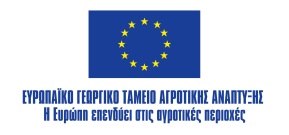 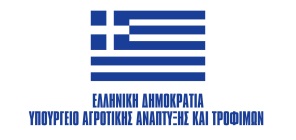 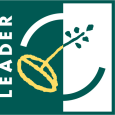 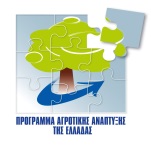 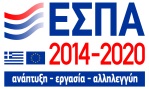 ΚΩΔΙΚΟΣ ΔΡΑΣΗΣΤΙΤΛΟΣ ΔΡΑΣΗΣΚΩΔΙΚΟΣ ΥΠΟ-ΔΡΑΣΗΣΤΙΤΛΟΣ ΥΠΟ-ΔΡΑΣΗΣΠΡΟΥΠΟΛΟ-ΓΙΣΜΟΣ(ΣΥΝΟΛΙΚΟ ΚΟΣΤΟΣ)ΔΗΜΟΣΙΑ ΔΑΠΑΝΗ(€)19.2.1Μεταφορά γνώσεων & ενημέρωσης19.2.1.1Μεταφορά γνώσεων & ενημέρωσης στο γεωργικό και το δασικό τομέα90.000,0090.000,0019.2.2  Ανάπτυξη / βελτίωση της επιχειρηματικότητας και  ανταγωνιστικότητας της περιοχή εφαρμογής σε εξειδικευμένους τομείς, περιοχές ή δικαιούχους19.2.2.2Ενίσχυση επενδύσεων στην μεταποίηση, εμπορία και/ή ανάπτυξη γεωργικών προϊόντων με αποτέλεσμα μη γεωργικό προϊόν για την εξυπηρέτηση ειδικών στόχων της τοπικής στρατηγικής.400.000,00200.000,0019.2.2  Ανάπτυξη / βελτίωση της επιχειρηματικότητας και  ανταγωνιστικότητας της περιοχή εφαρμογής σε εξειδικευμένους τομείς, περιοχές ή δικαιούχους19.2.2.3Ενίσχυση επενδύσεων στον τομέα του τουρισμού με σκοπό την εξυπηρέτηση ειδικών στόχων της τοπικής στρατηγικής.938.461,54610.000,0019.2.2  Ανάπτυξη / βελτίωση της επιχειρηματικότητας και  ανταγωνιστικότητας της περιοχή εφαρμογής σε εξειδικευμένους τομείς, περιοχές ή δικαιούχους19.2.2.4Ενίσχυση επενδύσεων στους τομείς της βιοτεχνίας, χειροτεχνίας, παραγωγής ειδών μετά την 1η μεταποίηση, και του εμπορίου με σκοπό την εξυπηρέτηση ειδικών στόχων της τοπικής στρατηγικής307.962,31200.000,0019.2.2  Ανάπτυξη / βελτίωση της επιχειρηματικότητας και  ανταγωνιστικότητας της περιοχή εφαρμογής σε εξειδικευμένους τομείς, περιοχές ή δικαιούχους19.2.2.5Ενίσχυση επενδύσεων παροχής υπηρεσιών για την εξυπηρέτηση του αγροτικού πληθυσμού (παιδικοί σταθμοί, χώροι αθλητισμού, πολιτιστικά κέντρα, κλπ) με σκοπό την εξυπηρέτηση ειδικών στόχων της τοπικής στρατηγικής.307.692,31200.000,0019.2.3Οριζόντια ενίσχυση στην ανάπτυξη /  βελτίωση της επιχειρηματικότητας και ανταγωνιστικότητας της περιοχή εφαρμογής19.2.3.1Οριζόντια εφαρμογή μεταποίησης, εμπορίας και/ή ανάπτυξης γεωργικών προϊόντων με αποτέλεσμα γεωργικό προϊόν με σκοπό την εξυπηρέτηση των στόχων της τοπικής στρατηγικής.1.700.000,00850.000,0019.2.3Οριζόντια ενίσχυση στην ανάπτυξη /  βελτίωση της επιχειρηματικότητας και ανταγωνιστικότητας της περιοχή εφαρμογής19.2.3.3Οριζόντια εφαρμογή ενίσχυσης επενδύσεων στον τομέα του τουρισμού με σκοπό την εξυπηρέτηση των στόχων της τοπικής στρατηγικής.2.500.000,00*1.500.000,0019.2.3Οριζόντια ενίσχυση στην ανάπτυξη /  βελτίωση της επιχειρηματικότητας και ανταγωνιστικότητας της περιοχή εφαρμογής19.2.3.4Οριζόντια εφαρμογή ενίσχυσης επενδύσεων στους τομείς της βιοτεχνίας, χειροτεχνίας, παραγωγής ειδών μετά την 1η μεταποίηση, και του εμπορίου με σκοπό την εξυπηρέτηση των στόχων της τοπικής στρατηγικής.333.333,33*200.000,0019.2.3Οριζόντια ενίσχυση στην ανάπτυξη /  βελτίωση της επιχειρηματικότητας και ανταγωνιστικότητας της περιοχή εφαρμογής19.2.3.5Οριζόντια εφαρμογή ενίσχυσης επενδύσεων παροχής υπηρεσιών για την εξυπηρέτηση του αγροτικού πληθυσμού (παιδικοί σταθμοί, χώροι αθλητισμού, πολιτιστικά κέντρα, κλπ) με σκοπό την εξυπηρέτηση των στόχων της τοπικής στρατηγικής.800.000,00*480.000,0019.2.7Συνεργασία μεταξύ διαφορετικών παραγόντων19.2.7.3Συνεργασία μεταξύ μικρών επιχειρήσεων για διοργάνωση κοινών μεθόδων εργασίας και τη κοινή χρήση εγκαταστάσεων και πόρων καθώς και για την ανάπτυξη και/ή την εμπορία τουριστικών υπηρεσιών, που συνδέονται με τον αγροτουρισμό230.769,23150.000,0019.2.7Συνεργασία μεταξύ διαφορετικών παραγόντων19.2.7.7Οριζόντια και κάθετη συνεργασία μεταξύ φορέων της αλυσίδας εφοδιασμού για τη δημιουργία, την ανάπτυξη και την προώθηση βραχέων αλυσίδων και τοπικών αγορών76.923,0850.000,00ΣΥΝΟΛΟ7.684.871,794.530.000,00